2012 MAYOR'S PROUD PARTNERS LUNCHEON
​DONORS & SPONSORS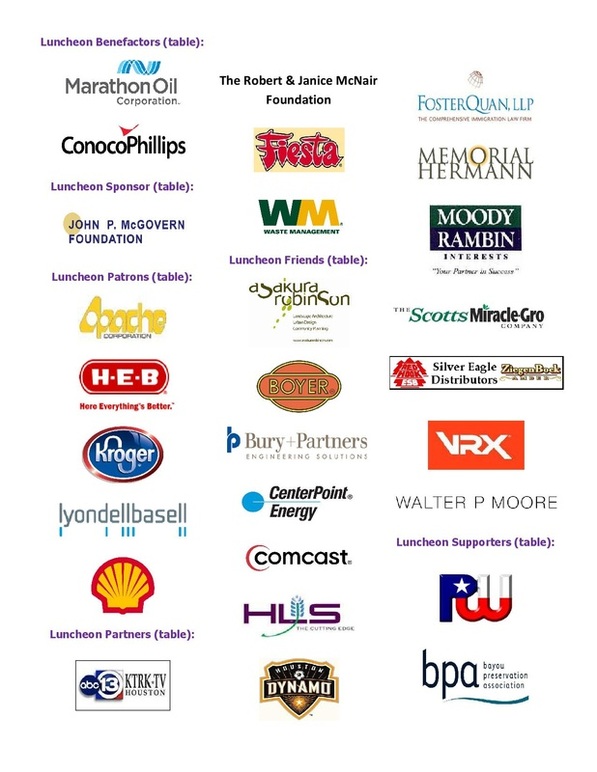 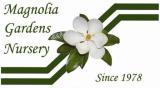 Patrons: 

BetterHouston

Greater East End Management District

Artie Lee Hinds

Hermann Park Conservancy

SWA Group Landscape Architects

Westbury Area Improvement Corp

Gary K. Woods

Wulfe & Co.

 
Friends:

Clark Condon Associates

Coca-Cola Refreshments

Rebecca Jensen Bruhl

Houston Advanced Research Center

Annapurna & Arun Jonnalagadda

Karen B. North 

Trent J. Slovack

Frank G. WearyPartners:

Alief Community Garden

Stanford & Joan Alexander

Robin & Louis Blut

Hilton Americas – Houston

Ruth Hurst

University of Houston –

                   Gerald D. Hines College of Architecture

Razi Asaduddin 

 
Volunteers:

Annunciation Greek Orthodox Cathedral

City of Stafford

Ramiro Fonseco 

Rebuilding Together – Houston

 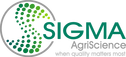 